РОЗВ'ЯЗУВАННЯ ЗАДАЧСередній рівень1. Резистори з опорами 75 Ом і 300 Ом з’єднані паралельно. Обчисліть загальний опір ділянки кола. У якому з резисторів сила струму більше? Чому?2. Який резистор треба з’єднати паралельно з резистором у 300 Ом, щоб одержати загальний опір 120 Ом?Достатній та високий рівні1.	Резистори з опором 3 і 6 Ом з’єднані паралельно. Визначте загальний опір ділянки кола, силу струму в другому резисторі й на всій ділянці кола, якщо сила струму в першому резисторі дорівнює 2 А.2. В освітлювальну мережу кімнати ввімкнені паралельно дві електричні лампи, опір яких 200 і 300 Ом. Напруга в мережі 220 В. Визначте силу струму в кожній лампі, силу струму в підвідних проводах, загальний опір обох ламп.3. Амперметр А показує силу струму 1,6 А за напруги 120 В. Опір резистора R1 = 100 Ом. Визначте опір резистора R2 й показання амперметрів А1 і А1.4. Три провідники опором 2, 3 і 6 Ом з’єднані паралельно. Визначте розподіл сили струму, якщо в нерозгалуженій частині кола сила струму дорівнює 12 А. Яка напруга на кінцях кожного провідника?Домашнє завданняВивчити § 32, Вправа № 32 (2, 3)Дано:Розв’язанняУ разі паралельного з’єднання провідників:Відповідь: Розв’язанняУ разі паралельного з’єднання провідників:Відповідь: Дано:Розв’язанняУ разі паралельного з’єднання провідників:Відповідь:Розв’язанняУ разі паралельного з’єднання провідників:Відповідь:Дано:Розв’язанняЗгідно із законом Ома: У разі паралельного з’єднання провідників:Відповідно до закону Ома: Відповідь: Розв’язанняЗгідно із законом Ома: У разі паралельного з’єднання провідників:Відповідно до закону Ома: Відповідь: Дано:Розв’язанняУ разі паралельного з’єднання провідників:Відповідно до закону Ома: Сила струму в підвідних проводах:Відповідно до закону Ома: Перевіримо чи правильно знайшли загальний опір:Результати збіглися, отже, задачу розв’язано правильно.Відповідь:Розв’язанняУ разі паралельного з’єднання провідників:Відповідно до закону Ома: Сила струму в підвідних проводах:Відповідно до закону Ома: Перевіримо чи правильно знайшли загальний опір:Результати збіглися, отже, задачу розв’язано правильно.Відповідь:Дано:Розв’язання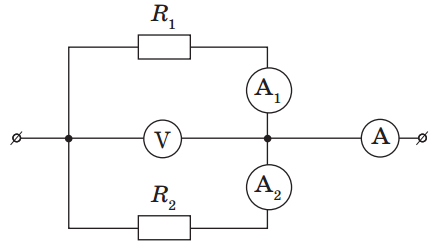 У разі паралельного з’єднання провідників:Відповідно до закону Ома: У разі паралельного з’єднання провідників:Відповідно до закону Ома:Відповідь:Розв’язанняУ разі паралельного з’єднання провідників:Відповідно до закону Ома: У разі паралельного з’єднання провідників:Відповідно до закону Ома:Відповідь: